Medication Information/Diagnosis/Health ConcernsSafety Considerations OHS & risk assessments. Refer to Form33. Participant Risk Assessment and Disaster Management PlanSignature of participant: _______________________________ Date: ________/_______/___________[If signed by a Nominee:]I confirm that this agreement has been explained to the person receiving the services (participant) and that they agree to this:
Signature of Nominee: __________________________________Date: ________/_______/___________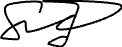 Signature on behalf of Amazing Help Pty Ltd:  _________________ Date: ________/_______/___________ Date:Date:Date:Date:Date:Date:Date:Date:Date:Date:Participant Details:Participant Details:Participant Details:Participant Details:Participant Details:Participant Details:Participant Details:Participant Details:Participant Details:Participant Details:Given Name: Surname: Do you have a preferred gender and/or pronoun?   Male            Female  Intersex or Indeterminate Do not wish to disclose  Other – provide details below   Male            Female  Intersex or Indeterminate Do not wish to disclose  Other – provide details below   Male            Female  Intersex or Indeterminate Do not wish to disclose  Other – provide details below   Male            Female  Intersex or Indeterminate Do not wish to disclose  Other – provide details below   Male            Female  Intersex or Indeterminate Do not wish to disclose  Other – provide details below   Male            Female  Intersex or Indeterminate Do not wish to disclose  Other – provide details below   Male            Female  Intersex or Indeterminate Do not wish to disclose  Other – provide details below   Male            Female  Intersex or Indeterminate Do not wish to disclose  Other – provide details below   Male            Female  Intersex or Indeterminate Do not wish to disclose  Other – provide details below Do you have a preferred gender and/or pronoun? Preferred gender: Preferred gender: Preferred gender: Preferred gender: Preferred gender: Preferred gender: Preferred gender: Preferred gender: Preferred gender: Do you have a preferred gender and/or pronoun? Preferred pronoun: Preferred pronoun: Preferred pronoun: Preferred pronoun: Preferred pronoun: Preferred pronoun: Preferred pronoun: Preferred pronoun: Preferred pronoun: Are you an Aboriginal or Torres Strait Island descent?                                                                                    Yes     No Are you an Aboriginal or Torres Strait Island descent?                                                                                    Yes     No Are you an Aboriginal or Torres Strait Island descent?                                                                                    Yes     No Are you an Aboriginal or Torres Strait Island descent?                                                                                    Yes     No Are you an Aboriginal or Torres Strait Island descent?                                                                                    Yes     No Are you an Aboriginal or Torres Strait Island descent?                                                                                    Yes     No Are you an Aboriginal or Torres Strait Island descent?                                                                                    Yes     No Are you an Aboriginal or Torres Strait Island descent?                                                                                    Yes     No Are you an Aboriginal or Torres Strait Island descent?                                                                                    Yes     No Are you an Aboriginal or Torres Strait Island descent?                                                                                    Yes     No Preferred name:Preferred name:Preferred name:Preferred name:Preferred name:Preferred name:Preferred name:Date of Birth:Date of Birth:Date of Birth:Residential Address Details:Residential Address Details:Residential Address Details:Residential Address Details:Residential Address Details:Postal Address Details:Postal Address Details:Postal Address Details:Postal Address Details:Postal Address Details:Number / Street:	Number / Street:	Number / Street:	Number / Street:	Number / Street:	Number / Street:	Number / Street:	Number / Street:	Number / Street:	Number / Street:	State: State: Postcode:Postcode:Postcode:State:State:State:State:Postcode:Participant Contact Details:Participant Contact Details:Participant Contact Details:Participant Contact Details:Participant Contact Details:Participant Contact Details:Participant Contact Details:Participant Contact Details:Participant Contact Details:Participant Contact Details:Email address:Email address:Email address:Email address:Email address:Email address:Email address:Email address:Email address:Email address:Home Phone No:Home Phone No:Home Phone No:Home Phone No:Home Phone No:Mobile No: Mobile No: Mobile No: Mobile No: Mobile No: NDIS Information:NDIS Information:NDIS Information:NDIS Information:NDIS Information:NDIS Information:NDIS Information:NDIS Information:NDIS Information:NDIS Information:NDIS Number: NDIS Number: NDIS Number: NDIS Number: NDIS Number: Plan review date :Plan review date :Plan review date :Plan review date :Plan review date :NDIS Start Date:NDIS Start Date:NDIS Start Date:NDIS Start Date:NDIS Start Date:NDIS End Date:NDIS End Date:NDIS End Date:NDIS End Date:NDIS End Date:Funding Type: Funding Type: Funding Type: Funding Type: Funding Type: Funding Type: Funding Type: Funding Type: Funding Type: Funding Type:   Self-Managed (If selected fill in the below details)  Self-Managed (If selected fill in the below details)  Self-Managed (If selected fill in the below details)  Self-Managed (If selected fill in the below details)  Self-Managed (If selected fill in the below details)  Self-Managed (If selected fill in the below details)  Self-Managed (If selected fill in the below details)  Self-Managed (If selected fill in the below details)  Self-Managed (If selected fill in the below details)  Self-Managed (If selected fill in the below details)Person invoiced to:Person invoiced to:Person invoiced to:Person invoiced to:Relationship to participant:  Relationship to participant:  Relationship to participant:  Relationship to participant:  Person invoiced contact number: Person invoiced contact number: Person invoiced contact number: Person invoiced contact number: Person invoiced email: Person invoiced email: Person invoiced email: Person invoiced email: Plan Managed (If selected fill in the below details)Plan Managed (If selected fill in the below details)Plan Managed (If selected fill in the below details)Plan Managed (If selected fill in the below details)Plan Managed (If selected fill in the below details)Plan Managed (If selected fill in the below details)Plan Managed (If selected fill in the below details)Plan Managed (If selected fill in the below details)Plan Managed (If selected fill in the below details)Plan Managed (If selected fill in the below details)Provider Name: Provider Name: Provider Name: Provider Name: Provider Name: Email Address:Email Address:Email Address:Email Address:Email Address:Contact Number: Contact Number: Contact Number: Contact Number: Contact Number:   NDIA-Managed                   Combination of any of the above, please select the applicable ones.  Other (Please fill in the below details)   NDIA-Managed                   Combination of any of the above, please select the applicable ones.  Other (Please fill in the below details)   NDIA-Managed                   Combination of any of the above, please select the applicable ones.  Other (Please fill in the below details)   NDIA-Managed                   Combination of any of the above, please select the applicable ones.  Other (Please fill in the below details)   NDIA-Managed                   Combination of any of the above, please select the applicable ones.  Other (Please fill in the below details)   NDIA-Managed                   Combination of any of the above, please select the applicable ones.  Other (Please fill in the below details)   NDIA-Managed                   Combination of any of the above, please select the applicable ones.  Other (Please fill in the below details)   NDIA-Managed                   Combination of any of the above, please select the applicable ones.  Other (Please fill in the below details)   NDIA-Managed                   Combination of any of the above, please select the applicable ones.  Other (Please fill in the below details)   NDIA-Managed                   Combination of any of the above, please select the applicable ones.  Other (Please fill in the below details) Institute type:Institute type:Institute type:Email Address:Email Address:Email Address:Contact Number:Contact Number:Contact Number:Other NDIS Providers: Other NDIS Providers: Other NDIS Providers: Other NDIS Providers: Other NDIS Providers: Other NDIS Providers: Other NDIS Providers: Other NDIS Providers: Other NDIS Providers: Other NDIS Providers: Are you registered with another NDIS provider?    Yes              No If yes, please specify the service you are receiving with the NDIS provider: Are you registered with another NDIS provider?    Yes              No If yes, please specify the service you are receiving with the NDIS provider: Are you registered with another NDIS provider?    Yes              No If yes, please specify the service you are receiving with the NDIS provider: Are you registered with another NDIS provider?    Yes              No If yes, please specify the service you are receiving with the NDIS provider: Are you registered with another NDIS provider?    Yes              No If yes, please specify the service you are receiving with the NDIS provider: Are you registered with another NDIS provider?    Yes              No If yes, please specify the service you are receiving with the NDIS provider: Are you registered with another NDIS provider?    Yes              No If yes, please specify the service you are receiving with the NDIS provider: Are you registered with another NDIS provider?    Yes              No If yes, please specify the service you are receiving with the NDIS provider: Are you registered with another NDIS provider?    Yes              No If yes, please specify the service you are receiving with the NDIS provider: Are you registered with another NDIS provider?    Yes              No If yes, please specify the service you are receiving with the NDIS provider: Advocate/representative details (if applicable):Advocate/representative details (if applicable):Advocate/representative details (if applicable):Advocate/representative details (if applicable):Advocate/representative details (if applicable):Advocate/representative details (if applicable):Advocate/representative details (if applicable):Advocate/representative details (if applicable):Advocate/representative details (if applicable):Advocate/representative details (if applicable):Surname:Surname:Surname:Surname:Surname:Given name(s):Given name(s):Given name(s):Relationship with the participant:Relationship with the participant:Phone No:Phone No:Phone No:Phone No:Phone No:Mobile No: Mobile No: Mobile No: Email:Email:Address Details: Address Details: Address Details: Address Details: Address Details: Address Details: Address Details: Address Details: Address Details: Address Details: Postal Address Details:Postal Address Details:Postal Address Details:Postal Address Details:Postal Address Details:Postal Address Details:Postal Address Details:Postal Address Details:Postal Address Details:Postal Address Details:Other Information:Other Information:Other Information:Other Information:Other Information:Country of Birth:Country of Birth:Country of Birth:Country of Birth:Country of Birth:Number of years in Australia (if not born in Australia):Number of years in Australia (if not born in Australia):Number of years in Australia (if not born in Australia):Number of years in Australia (if not born in Australia):Number of years in Australia (if not born in Australia):The main language spoken at home:The main language spoken at home:The main language spoken at home:The main language spoken at home:The main language spoken at home:The main language spoken at home:The main language spoken at home:The main language spoken at home:The main language spoken at home:The main language spoken at home:Culture, Communication & Intimacy:Culture, Communication & Intimacy:Culture, Communication & Intimacy:Culture, Communication & Intimacy:Culture, Communication & Intimacy:Culture, Communication & Intimacy:Culture, Communication & Intimacy:Culture, Communication & Intimacy:Culture, Communication & Intimacy:Culture, Communication & Intimacy:Are there any cultural, communication barriers or intimacy issues that need to be considered when delivering services?  No    Yes      If yes, please indicate below:Are there any cultural, communication barriers or intimacy issues that need to be considered when delivering services?  No    Yes      If yes, please indicate below:Are there any cultural, communication barriers or intimacy issues that need to be considered when delivering services?  No    Yes      If yes, please indicate below:Are there any cultural, communication barriers or intimacy issues that need to be considered when delivering services?  No    Yes      If yes, please indicate below:Are there any cultural, communication barriers or intimacy issues that need to be considered when delivering services?  No    Yes      If yes, please indicate below:Are there any cultural, communication barriers or intimacy issues that need to be considered when delivering services?  No    Yes      If yes, please indicate below:Are there any cultural, communication barriers or intimacy issues that need to be considered when delivering services?  No    Yes      If yes, please indicate below:Are there any cultural, communication barriers or intimacy issues that need to be considered when delivering services?  No    Yes      If yes, please indicate below:Are there any cultural, communication barriers or intimacy issues that need to be considered when delivering services?  No    Yes      If yes, please indicate below:Are there any cultural, communication barriers or intimacy issues that need to be considered when delivering services?  No    Yes      If yes, please indicate below:  Verbal communication or spoken language - Is an interpreter needed?     Verbal communication or spoken language - Is an interpreter needed?     Verbal communication or spoken language - Is an interpreter needed?     Verbal communication or spoken language - Is an interpreter needed?     Verbal communication or spoken language - Is an interpreter needed?     Verbal communication or spoken language - Is an interpreter needed?     Verbal communication or spoken language - Is an interpreter needed?     Verbal communication or spoken language - Is an interpreter needed?     Verbal communication or spoken language - Is an interpreter needed?     Verbal communication or spoken language - Is an interpreter needed?     No    No    No    No    No    No    No    No    No    No    Yes  Yes  Yes  Yes  YesSpecify Language: Specify Language: Specify Language: Specify Language: Specify Language:   Cultural values/ beliefs or assumptions:  Cultural values/ beliefs or assumptions:  Cultural values/ beliefs or assumptions:  Cultural values/ beliefs or assumptions:  Cultural values/ beliefs or assumptions:  Cultural behaviours:           Cultural behaviours:           Cultural behaviours:           Cultural behaviours:           Cultural behaviours:           Written communication/literacy:  Written communication/literacy:  Written communication/literacy:  Written communication/literacy:  Written communication/literacy:Physical ProfilePhysical ProfilePhysical ProfilePhysical ProfilePhysical ProfilePhysical ProfilePhysical ProfilePhysical ProfilePhysical ProfilePhysical ProfileWeight:                                                      KGs (Kilograms)Eye Colour:  Brown Hazel Green  BlueWhat is your build?	Small Medium LargeFacial Hair?  Yes NoBirth Marks?  Yes NoTattoos?   Yes NoWeight:                                                      KGs (Kilograms)Eye Colour:  Brown Hazel Green  BlueWhat is your build?	Small Medium LargeFacial Hair?  Yes NoBirth Marks?  Yes NoTattoos?   Yes NoWeight:                                                      KGs (Kilograms)Eye Colour:  Brown Hazel Green  BlueWhat is your build?	Small Medium LargeFacial Hair?  Yes NoBirth Marks?  Yes NoTattoos?   Yes NoWeight:                                                      KGs (Kilograms)Eye Colour:  Brown Hazel Green  BlueWhat is your build?	Small Medium LargeFacial Hair?  Yes NoBirth Marks?  Yes NoTattoos?   Yes NoWeight:                                                      KGs (Kilograms)Eye Colour:  Brown Hazel Green  BlueWhat is your build?	Small Medium LargeFacial Hair?  Yes NoBirth Marks?  Yes NoTattoos?   Yes NoWeight:                                                      KGs (Kilograms)Eye Colour:  Brown Hazel Green  BlueWhat is your build?	Small Medium LargeFacial Hair?  Yes NoBirth Marks?  Yes NoTattoos?   Yes NoHeight:                                        CMs (centimetres)        What is your complexion?	Fair	Light	Olive       DarkHair Colour: 
 Brown  Blonde Red       BlackGrey      Bold
Height:                                        CMs (centimetres)        What is your complexion?	Fair	Light	Olive       DarkHair Colour: 
 Brown  Blonde Red       BlackGrey      Bold
Height:                                        CMs (centimetres)        What is your complexion?	Fair	Light	Olive       DarkHair Colour: 
 Brown  Blonde Red       BlackGrey      Bold
Height:                                        CMs (centimetres)        What is your complexion?	Fair	Light	Olive       DarkHair Colour: 
 Brown  Blonde Red       BlackGrey      Bold
Emergency Details (Primary Contact)Emergency Details (Primary Contact)Emergency Details (Primary Contact)Emergency Details (Primary Contact)Emergency Details (Primary Contact)Emergency Details (Primary Contact)Emergency Details (Primary Contact)Emergency Details (Primary Contact)Emergency Details (Primary Contact)Emergency Details (Primary Contact)Contact Name:Contact Name:Contact Name:Contact Name:Contact Name:Relationship:Relationship:Relationship:Relationship:Relationship:Home Phone No:Home Phone No:Home Phone No:Home Phone No:Home Phone No:Mobile No:Mobile No:Mobile No:Mobile No:Mobile No:Emergency Details (Secondary Contact)Emergency Details (Secondary Contact)Emergency Details (Secondary Contact)Emergency Details (Secondary Contact)Emergency Details (Secondary Contact)Emergency Details (Secondary Contact)Emergency Details (Secondary Contact)Emergency Details (Secondary Contact)Emergency Details (Secondary Contact)Emergency Details (Secondary Contact)Contact Name:Contact Name:Contact Name:Contact Name:Contact Name:Relationship:Relationship:Relationship:Relationship:Relationship:Home Phone No:Home Phone No:Home Phone No:Home Phone No:Home Phone No:Mobile No:Mobile No:Mobile No:Mobile No:Mobile No:GP Medical ContactGP Medical ContactGP Medical ContactGP Medical ContactGP Medical ContactGP Medical ContactGP Medical ContactGP Medical ContactGP Medical ContactGP Medical ContactClinic Name:Clinic Name:Clinic Name:Clinic Name:Clinic Name:Email Address: Email Address: Email Address: Email Address: Email Address: Surname:Surname:Surname:Surname:Surname:First Name:First Name:First Name:First Name:First Name:Address:Address:Address:Address:Address:Address:Address:Address:Address:Address:Telephone Number:Telephone Number:Telephone Number:Telephone Number:Telephone Number:Mobile Phone Number:Mobile Phone Number:Mobile Phone Number:Mobile Phone Number:Mobile Phone Number:Support Coordination Details:  Support Coordination Details:  Support Coordination Details:  Support Coordination Details:  Support Coordination Details:  Support Coordination Details:  Support Coordination Details:  Support Coordination Details:  Support Coordination Details:  Support Coordination Details:  Contact Name:Contact Name:Contact Name:Contact Name:Contact Name:Relationship:Relationship:Relationship:Relationship:Relationship:Phone Number:Phone Number:Phone Number:Phone Number:Phone Number:Relationship:Relationship:Relationship:Relationship:Relationship:Specialist Medical Contact/Behaviour Support Practitioner (if applicable)Specialist Medical Contact/Behaviour Support Practitioner (if applicable)Specialist Medical Contact/Behaviour Support Practitioner (if applicable)Specialist Medical Contact/Behaviour Support Practitioner (if applicable)Specialist Medical Contact/Behaviour Support Practitioner (if applicable)Specialist Medical Contact/Behaviour Support Practitioner (if applicable)Specialist Medical Contact/Behaviour Support Practitioner (if applicable)Specialist Medical Contact/Behaviour Support Practitioner (if applicable)Specialist Medical Contact/Behaviour Support Practitioner (if applicable)Specialist Medical Contact/Behaviour Support Practitioner (if applicable)Do you see a specialist for a medical condition/disability?         No    Yes  Do you see a specialist for a medical condition/disability?         No    Yes  Do you see a specialist for a medical condition/disability?         No    Yes  Do you see a specialist for a medical condition/disability?         No    Yes  Do you see a specialist for a medical condition/disability?         No    Yes  Do you see a specialist for a medical condition/disability?         No    Yes  Do you see a specialist for a medical condition/disability?         No    Yes  Do you see a specialist for a medical condition/disability?         No    Yes  Do you see a specialist for a medical condition/disability?         No    Yes  Do you see a specialist for a medical condition/disability?         No    Yes  Clinic Name:Clinic Name:Clinic Name:Clinic Name:Clinic Name:Email Address:Email Address:Email Address:Email Address:Email Address:Surname:Surname:Surname:Surname:Surname:First Name:First Name:First Name:First Name:First Name:Address: Address: Address: Address: Address: Address: Address: Address: Address: Address: Telephone Number:Telephone Number:Telephone Number:Telephone Number:Telephone Number:Mobile Phone Number:Mobile Phone Number:Mobile Phone Number:Mobile Phone Number:Mobile Phone Number:Living and support arrangementsLiving and support arrangementsLiving and support arrangementsLiving and support arrangementsLiving and support arrangementsLiving and support arrangementsLiving and support arrangementsLiving and support arrangementsLiving and support arrangementsLiving and support arrangementsWhat is your current living arrangement? (Please tick the appropriate box) Live with Parent/Family/Support Person Live in private rental arrangement with others    Live in private rental arrangement alone Aged Care Facility                                    Owns own home Mental Health Facility                             Lives in public housing Short Term Crisis/Respite                       Staff Supported Group Home Hostel/SRS Private Accommodation     Other, please specifyWhat is your current living arrangement? (Please tick the appropriate box) Live with Parent/Family/Support Person Live in private rental arrangement with others    Live in private rental arrangement alone Aged Care Facility                                    Owns own home Mental Health Facility                             Lives in public housing Short Term Crisis/Respite                       Staff Supported Group Home Hostel/SRS Private Accommodation     Other, please specifyWhat is your current living arrangement? (Please tick the appropriate box) Live with Parent/Family/Support Person Live in private rental arrangement with others    Live in private rental arrangement alone Aged Care Facility                                    Owns own home Mental Health Facility                             Lives in public housing Short Term Crisis/Respite                       Staff Supported Group Home Hostel/SRS Private Accommodation     Other, please specifyWhat is your current living arrangement? (Please tick the appropriate box) Live with Parent/Family/Support Person Live in private rental arrangement with others    Live in private rental arrangement alone Aged Care Facility                                    Owns own home Mental Health Facility                             Lives in public housing Short Term Crisis/Respite                       Staff Supported Group Home Hostel/SRS Private Accommodation     Other, please specifyWhat is your current living arrangement? (Please tick the appropriate box) Live with Parent/Family/Support Person Live in private rental arrangement with others    Live in private rental arrangement alone Aged Care Facility                                    Owns own home Mental Health Facility                             Lives in public housing Short Term Crisis/Respite                       Staff Supported Group Home Hostel/SRS Private Accommodation     Other, please specifyWhat is your current living arrangement? (Please tick the appropriate box) Live with Parent/Family/Support Person Live in private rental arrangement with others    Live in private rental arrangement alone Aged Care Facility                                    Owns own home Mental Health Facility                             Lives in public housing Short Term Crisis/Respite                       Staff Supported Group Home Hostel/SRS Private Accommodation     Other, please specifyWhat is your current living arrangement? (Please tick the appropriate box) Live with Parent/Family/Support Person Live in private rental arrangement with others    Live in private rental arrangement alone Aged Care Facility                                    Owns own home Mental Health Facility                             Lives in public housing Short Term Crisis/Respite                       Staff Supported Group Home Hostel/SRS Private Accommodation     Other, please specifyWhat is your current living arrangement? (Please tick the appropriate box) Live with Parent/Family/Support Person Live in private rental arrangement with others    Live in private rental arrangement alone Aged Care Facility                                    Owns own home Mental Health Facility                             Lives in public housing Short Term Crisis/Respite                       Staff Supported Group Home Hostel/SRS Private Accommodation     Other, please specifyWhat is your current living arrangement? (Please tick the appropriate box) Live with Parent/Family/Support Person Live in private rental arrangement with others    Live in private rental arrangement alone Aged Care Facility                                    Owns own home Mental Health Facility                             Lives in public housing Short Term Crisis/Respite                       Staff Supported Group Home Hostel/SRS Private Accommodation     Other, please specifyWhat is your current living arrangement? (Please tick the appropriate box) Live with Parent/Family/Support Person Live in private rental arrangement with others    Live in private rental arrangement alone Aged Care Facility                                    Owns own home Mental Health Facility                             Lives in public housing Short Term Crisis/Respite                       Staff Supported Group Home Hostel/SRS Private Accommodation     Other, please specifyTravelTravelTravelTravelTravelTravelTravelTravelTravelTravelHow do you travel to work or to your day service? (Please tick the appropriate box) Taxi                                                       Pick up/ drop off by Parent/Family/Support Person Transport provided by a provide    Independently use Public Transport      Walk                                                     Assisted Public Transport      Drive own car                                     Other, please specify:	How do you travel to work or to your day service? (Please tick the appropriate box) Taxi                                                       Pick up/ drop off by Parent/Family/Support Person Transport provided by a provide    Independently use Public Transport      Walk                                                     Assisted Public Transport      Drive own car                                     Other, please specify:	How do you travel to work or to your day service? (Please tick the appropriate box) Taxi                                                       Pick up/ drop off by Parent/Family/Support Person Transport provided by a provide    Independently use Public Transport      Walk                                                     Assisted Public Transport      Drive own car                                     Other, please specify:	How do you travel to work or to your day service? (Please tick the appropriate box) Taxi                                                       Pick up/ drop off by Parent/Family/Support Person Transport provided by a provide    Independently use Public Transport      Walk                                                     Assisted Public Transport      Drive own car                                     Other, please specify:	How do you travel to work or to your day service? (Please tick the appropriate box) Taxi                                                       Pick up/ drop off by Parent/Family/Support Person Transport provided by a provide    Independently use Public Transport      Walk                                                     Assisted Public Transport      Drive own car                                     Other, please specify:	How do you travel to work or to your day service? (Please tick the appropriate box) Taxi                                                       Pick up/ drop off by Parent/Family/Support Person Transport provided by a provide    Independently use Public Transport      Walk                                                     Assisted Public Transport      Drive own car                                     Other, please specify:	How do you travel to work or to your day service? (Please tick the appropriate box) Taxi                                                       Pick up/ drop off by Parent/Family/Support Person Transport provided by a provide    Independently use Public Transport      Walk                                                     Assisted Public Transport      Drive own car                                     Other, please specify:	How do you travel to work or to your day service? (Please tick the appropriate box) Taxi                                                       Pick up/ drop off by Parent/Family/Support Person Transport provided by a provide    Independently use Public Transport      Walk                                                     Assisted Public Transport      Drive own car                                     Other, please specify:	How do you travel to work or to your day service? (Please tick the appropriate box) Taxi                                                       Pick up/ drop off by Parent/Family/Support Person Transport provided by a provide    Independently use Public Transport      Walk                                                     Assisted Public Transport      Drive own car                                     Other, please specify:	How do you travel to work or to your day service? (Please tick the appropriate box) Taxi                                                       Pick up/ drop off by Parent/Family/Support Person Transport provided by a provide    Independently use Public Transport      Walk                                                     Assisted Public Transport      Drive own car                                     Other, please specify:	Disability Conditions/Disability type(s)Disability Conditions/Disability type(s)Disability Conditions/Disability type(s)Disability Conditions/Disability type(s)Disability Conditions/Disability type(s)Disability Conditions/Disability type(s)Disability Conditions/Disability type(s)Disability Conditions/Disability type(s)Disability Conditions/Disability type(s)Disability Conditions/Disability type(s)Indicate what type of disability or disabilities this participant has including diagnosis eg: ADHDIndicate what type of disability or disabilities this participant has including diagnosis eg: ADHDIndicate what type of disability or disabilities this participant has including diagnosis eg: ADHDIndicate what type of disability or disabilities this participant has including diagnosis eg: ADHDIndicate what type of disability or disabilities this participant has including diagnosis eg: ADHDIndicate what type of disability or disabilities this participant has including diagnosis eg: ADHDIndicate what type of disability or disabilities this participant has including diagnosis eg: ADHDIndicate what type of disability or disabilities this participant has including diagnosis eg: ADHDIndicate what type of disability or disabilities this participant has including diagnosis eg: ADHDIndicate what type of disability or disabilities this participant has including diagnosis eg: ADHDAre there any important people in the Participant’s life such as family member and their relationship? Are there any important people in the Participant’s life such as family member and their relationship? Are there any important people in the Participant’s life such as family member and their relationship? Are there any important people in the Participant’s life such as family member and their relationship? Are there any important people in the Participant’s life such as family member and their relationship? Are there any important people in the Participant’s life such as family member and their relationship? Are there any important people in the Participant’s life such as family member and their relationship? Are there any important people in the Participant’s life such as family member and their relationship? Are there any important people in the Participant’s life such as family member and their relationship? Are there any important people in the Participant’s life such as family member and their relationship? Does the Participant require a Medication Chart?   Yes  If yes, is this medication taken on a regular basis and for what purpose, ensure to make mention of this here and complete Form40.Medication Chart and/or Form33. Participant risk assessment   No  Does the Participant require Mealtime Management?   Yes  If yes, refer to Form77. Mealtime Management Plan Form  No  Does the participant require Bowl Care Management?  Yes  If yes, refer to Form49. Complex Bowel Care Plan and Monitoring Form and indicate what assistance is required with bowel care  No  Is there any issues with a menstrual cycle or is assistance needed?   YesIf yes, please specify:  No  Does the Participant require female hygiene assistance?   Yes    No  Does the Participant have Epilepsy?
  Yes  If yes, ensure Participant’s Doctor completes an Epilepsy Plan  No  Is the Participant an Asthmatic? 
  Yes  If yes, ensure Participant’s Doctor completes an Asthma Plan  No  Does the Participant have any allergies?   YesIf yes, ensure to have an Allergy Plan from Participant’s Doctor    No  Is the Participant anaphylactic? 
  Yes  If yes, ensure to have an anaphylaxis Plan from the Participant’s Doctor  No  Do you give permission for our company’s staff to administer band-aids in cases of a minor injury?  Yes    No  Does this participant require specific training?   Yes  If yes, ensure to provide information such as implementing a positive behaviour support plan   No  Are there any other medication conditions that will be relevant to the care provided to this Participant?    Yes  If yes, please specify  No  IS there any specific trigger for community activities?  Yes  If yes, please specify and complete the Risk assessment for participants in Form27.Initial Assessment and Support Plan  No  Does the Participant show signs or a history of unexpectedly leaving (absconding)?  Yes  If yes, please specify  No  Does the Participant show any signs or a history of respiratory depression?  Yes  If yes, please specify the type of medication that was prescribed.  No  Is this participant prone to falls or have a history of falls?   Yes    No  Is there any behaviours of concern? Eg: kicking, biting.   Yes  If yes, please specify  No  Is there a current Positive Behaviour Support Plan (PBS) in place?   Yes  If yes, refer to Form56.High Risk Participant Register.  No  Does the participant require communication assistance?   Yes  If yes, refer to the mode of communication reflected in Form33. Participant Risk Assessment and disaster management plan  No  Is there any physical assistance or physical assistance preference for this Participant?   Yes  If yes, specify   No  Does the Participant have any expressive language concerns?  Yes  If yes, Form33. Participant Risk Assessment and disaster management plan under OH&S Assessments and Mode of Communication.  No  Does this Participant have any personal preferences & personal goals?  Yes  If yes, refer to form Form27.Initial Assessment and Support Plan  No  